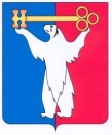 АДМИНИСТРАЦИЯ ГОРОДА НОРИЛЬСКАКРАСНОЯРСКОГО КРАЯРАСПОРЯЖЕНИЕ07.11.2017	    г. Норильск	         № 6541В целях создания условий для предоставления транспортных услуг населению и организации транспортного обслуживания населения в границах муниципального образования город Норильск, в соответствии с Порядком формирования Плана пассажирских перевозок по муниципальным маршрутам регулярных перевозок автомобильным транспортом на территории муниципального образования город Норильск, утвержденным постановлением Администрации города Норильска                   от 22.03.2012 № 94,1. Утвердить План пассажирских перевозок по муниципальным маршрутам регулярных перевозок автомобильным транспортом на территории муниципального образования город Норильск на 2018 - 2020 годы (прилагается).2. Признать утратившим силу распоряжение Администрации города Норильска от 09.11.2016 № 5784 «Об утверждении Плана пассажирских перевозок по муниципальным маршрутам регулярных перевозок автомобильным транспортом на территории муниципального образования город Норильск на 2017 - 2019 годы».3. Опубликовать настоящее распоряжение в газете «Заполярная правда» и разместить его на официальном сайте муниципального образования город Норильск.4. Настоящее распоряжение вступает в силу с 01.01.2018.Глава города Норильска                                                                                 Р.В. АхметчинОб утверждении Плана пассажирских перевозок по муниципальным маршрутам регулярных перевозок автомобильным транспортом на территории муниципального образования город Норильск на 2018 - 2020 годыУТВЕРЖДЕНУТВЕРЖДЕНУТВЕРЖДЕНраспоряжениемраспоряжениемраспоряжениемАдминистрации города НорильскаАдминистрации города НорильскаАдминистрации города НорильскаАдминистрации города Норильскаот 07.11.2017 № 6541от 07.11.2017 № 6541от 07.11.2017 № 6541План пассажирских перевозок по муниципальным маршрутам регулярных перевозок автомобильным транспортом на территории муниципального образования город Норильск на 2018 - 2020 годы.План пассажирских перевозок по муниципальным маршрутам регулярных перевозок автомобильным транспортом на территории муниципального образования город Норильск на 2018 - 2020 годы.План пассажирских перевозок по муниципальным маршрутам регулярных перевозок автомобильным транспортом на территории муниципального образования город Норильск на 2018 - 2020 годы.План пассажирских перевозок по муниципальным маршрутам регулярных перевозок автомобильным транспортом на территории муниципального образования город Норильск на 2018 - 2020 годы.План пассажирских перевозок по муниципальным маршрутам регулярных перевозок автомобильным транспортом на территории муниципального образования город Норильск на 2018 - 2020 годы.План пассажирских перевозок по муниципальным маршрутам регулярных перевозок автомобильным транспортом на территории муниципального образования город Норильск на 2018 - 2020 годы.План пассажирских перевозок по муниципальным маршрутам регулярных перевозок автомобильным транспортом на территории муниципального образования город Норильск на 2018 - 2020 годы.1. План пассажирских перевозок по муниципальным маршрутам регулярных перевозок автомобильным транспортом на территории муниципального образования город Норильск на 2018 год1. План пассажирских перевозок по муниципальным маршрутам регулярных перевозок автомобильным транспортом на территории муниципального образования город Норильск на 2018 год1. План пассажирских перевозок по муниципальным маршрутам регулярных перевозок автомобильным транспортом на территории муниципального образования город Норильск на 2018 год1. План пассажирских перевозок по муниципальным маршрутам регулярных перевозок автомобильным транспортом на территории муниципального образования город Норильск на 2018 год1. План пассажирских перевозок по муниципальным маршрутам регулярных перевозок автомобильным транспортом на территории муниципального образования город Норильск на 2018 год1. План пассажирских перевозок по муниципальным маршрутам регулярных перевозок автомобильным транспортом на территории муниципального образования город Норильск на 2018 год1. План пассажирских перевозок по муниципальным маршрутам регулярных перевозок автомобильным транспортом на территории муниципального образования город Норильск на 2018 год1. План пассажирских перевозок по муниципальным маршрутам регулярных перевозок автомобильным транспортом на территории муниципального образования город Норильск на 2018 год1. План пассажирских перевозок по муниципальным маршрутам регулярных перевозок автомобильным транспортом на территории муниципального образования город Норильск на 2018 год1. План пассажирских перевозок по муниципальным маршрутам регулярных перевозок автомобильным транспортом на территории муниципального образования город Норильск на 2018 год1. План пассажирских перевозок по муниципальным маршрутам регулярных перевозок автомобильным транспортом на территории муниципального образования город Норильск на 2018 год1. План пассажирских перевозок по муниципальным маршрутам регулярных перевозок автомобильным транспортом на территории муниципального образования город Норильск на 2018 год1. План пассажирских перевозок по муниципальным маршрутам регулярных перевозок автомобильным транспортом на территории муниципального образования город Норильск на 2018 год1. План пассажирских перевозок по муниципальным маршрутам регулярных перевозок автомобильным транспортом на территории муниципального образования город Норильск на 2018 год1. План пассажирских перевозок по муниципальным маршрутам регулярных перевозок автомобильным транспортом на территории муниципального образования город Норильск на 2018 год1. План пассажирских перевозок по муниципальным маршрутам регулярных перевозок автомобильным транспортом на территории муниципального образования город Норильск на 2018 год1. План пассажирских перевозок по муниципальным маршрутам регулярных перевозок автомобильным транспортом на территории муниципального образования город Норильск на 2018 год1. План пассажирских перевозок по муниципальным маршрутам регулярных перевозок автомобильным транспортом на территории муниципального образования город Норильск на 2018 год1. План пассажирских перевозок по муниципальным маршрутам регулярных перевозок автомобильным транспортом на территории муниципального образования город Норильск на 2018 год1. План пассажирских перевозок по муниципальным маршрутам регулярных перевозок автомобильным транспортом на территории муниципального образования город Норильск на 2018 год№ маршрута№ маршрутаПункт назначения (Маршрут)Пункт назначения (Маршрут)Протяжённость маршрута (км)Протяжённость маршрута (км)Протяжённость маршрута (км)Протяжённость маршрута (км)Плановое кол-во автобусов на маршруте (ед.)Плановое кол-во автобусов на маршруте (ед.)Плановое кол-во автобусов на маршруте (ед.)Количество рейсов в 2018 г.Количество рейсов в 2018 г.Количество рейсов в 2018 г.Количество рейсов в 2018 г.Пробег с пассажирами в 2018 г. (пасс-км)Пробег с пассажирами в 2018 г. (пасс-км)Пробег с пассажирами в 2018 г. (пасс-км)Пробег с пассажирами в 2018 г. (пасс-км)Пробег с пассажирами в 2018 г. (пасс-км)№ маршрута№ маршрутаПункт назначения (Маршрут)Пункт назначения (Маршрут)Протяжённость маршрута (км)Протяжённость маршрута (км)Протяжённость маршрута (км)Протяжённость маршрута (км)Плановое кол-во автобусов на маршруте (ед.)Плановое кол-во автобусов на маршруте (ед.)Плановое кол-во автобусов на маршруте (ед.)Количество рейсов в 2018 г.Количество рейсов в 2018 г.Количество рейсов в 2018 г.Количество рейсов в 2018 г.Пробег с пассажирами в 2018 г. (пасс-км)Пробег с пассажирами в 2018 г. (пасс-км)Пробег с пассажирами в 2018 г. (пасс-км)Пробег с пассажирами в 2018 г. (пасс-км)Пробег с пассажирами в 2018 г. (пасс-км)№ маршрута№ маршрутаПункт назначения (Маршрут)Пункт назначения (Маршрут)Протяжённость маршрута (км)Протяжённость маршрута (км)Протяжённость маршрута (км)Протяжённость маршрута (км)Плановое кол-во автобусов на маршруте (ед.)Плановое кол-во автобусов на маршруте (ед.)Плановое кол-во автобусов на маршруте (ед.)Количество рейсов в 2018 г.Количество рейсов в 2018 г.Количество рейсов в 2018 г.Количество рейсов в 2018 г.Пробег с пассажирами в 2018 г. (пасс-км)Пробег с пассажирами в 2018 г. (пасс-км)Пробег с пассажирами в 2018 г. (пасс-км)Пробег с пассажирами в 2018 г. (пасс-км)Пробег с пассажирами в 2018 г. (пасс-км)1 А,Б1 А,Бул. Комсомольская - АДЦ - ул. Талнахская ул. Комсомольская - АДЦ - ул. Талнахская 8,68,68,68,619 23319 23319 23319 233165 403,8165 403,8165 403,8165 403,8165 403,8Итого:Итого:44419 23319 23319 23319 233165 403,8165 403,8165 403,8165 403,8165 403,822АБК НПОПАТ - АДЦ - АБК НПОПАТАБК НПОПАТ - АДЦ - АБК НПОПАТ15,215,215,215,226 57126 57126 57126 571403 879,2403 879,2403 879,2403 879,2403 879,222Ленинский проспект - АБК НПОПАТЛенинский проспект - АБК НПОПАТ6,16,16,16,19889889889886 026,86 026,86 026,86 026,86 026,8Итого:Итого:77727 55927 55927 55927 559409 906,0409 906,0409 906,0409 906,0409 906,044ОВЦ - ул. КрасноярскаяОВЦ - ул. Красноярская7,27,27,27,22 6842 6842 6842 68419 324,819 324,819 324,819 324,819 324,844ОВЦ - завод «Стройкомплект»ОВЦ - завод «Стройкомплект»11,411,411,411,426 84026 84026 84026 840305 976,0305 976,0305 976,0305 976,0305 976,0Итого:Итого:55529 52429 52429 52429 524325 300,8325 300,8325 300,8325 300,8325 300,8 5 5ОВЦ - ул. Комсомольская - Медный завод (А)ОВЦ - ул. Комсомольская - Медный завод (А)8,78,78,78,727 84627 84627 84627 846242 260,2242 260,2242 260,2242 260,2242 260,2 5 5ОВЦ - ул. Талнахская - Медный завод (Б)ОВЦ - ул. Талнахская - Медный завод (Б)9,79,79,79,730 93630 93630 93630 936300 079,2300 079,2300 079,2300 079,2300 079,2Итого:Итого:88858 78258 78258 78258 782542 339,4542 339,4542 339,4542 339,4542 339,466ЦООП - пл. ЗавенягинаЦООП - пл. Завенягина4,84,84,84,82362362362361 132,81 132,81 132,81 132,81 132,866ТЭЦ-1 - АДЦТЭЦ-1 - АДЦ4,84,84,84,86126126126122 937,62 937,62 937,62 937,62 937,666ТЭЦ-1 - Медный заводТЭЦ-1 - Медный завод6,76,76,76,712 03912 03912 03912 03980 661,380 661,380 661,380 661,380 661,366Норильский промышленный транспорт - Медный заводНорильский промышленный транспорт - Медный завод7,87,87,87,83 6393 6393 6393 63928 384,228 384,228 384,228 384,228 384,266ЦООП - АДЦЦООП - АДЦ10,410,410,410,42 7172 7172 7172 71728 256,828 256,828 256,828 256,828 256,866ЦООП - Медный заводЦООП - Медный завод12,312,312,312,317 04317 04317 04317 043209 628,9209 628,9209 628,9209 628,9209 628,9Итого:Итого:66636 28636 28636 28636 286351 001,6351 001,6351 001,6351 001,6351 001,61111ЦООП - пл. ЗавенягинаЦООП - пл. Завенягина4,84,84,84,82472472472471 185,61 185,61 185,61111ЦООП - МолокозаводЦООП - Молокозавод10,210,210,210,28 8598 8598 8598 85990 361,890 361,890 361,8Итого:Итого:333339 1069 1069 1069 10691 547,491 547,491 547,41212Рудник «Заполярный» - ул. НабережнаяРудник «Заполярный» - ул. Набережная10,010,010,010,020 82420 82420 82420 824208 240,0208 240,0208 240,01212Рудник «Заполярный» - УАДиСРудник «Заполярный» - УАДиС16,016,016,016,011 60911 60911 60911 609185 744,0185 744,0185 744,0Итого:Итого:6666632 43332 43332 43332 433393 984393 984393 98414 А,Б14 А,БУТВГС - АДЦ - УТВГС (кольцевой)УТВГС - АДЦ - УТВГС (кольцевой)11,511,511,511,59 3869 3869 3869 386107 939,0107 939,0107 939,014 А,Б14 А,БУТВГС - д/с «Арктика» - АДЦ – УТВГСУТВГС - д/с «Арктика» - АДЦ – УТВГС12,412,412,412,44944944944946 125,66 125,66 125,6Итого:Итого:222229 8809 8809 8809 880114 064,6114 064,6114 064,61515ул. Павлова - ул. Набережнаяул. Павлова - ул. Набережная4,04,04,04,05 2915 2915 2915 29121 164,021 164,021 164,01515Ритуальный зал – ул. НабережнаяРитуальный зал – ул. Набережная5,05,05,05,014 93514 93514 93514 93574 675,074 675,074 675,0Итого:Итого:2222220 22620 22620 22620 22695 839,095 839,095 839,016 А16 ААБК НПОПАТ - ул. Комсомольская - АБК НПОПАТ (А)АБК НПОПАТ - ул. Комсомольская - АБК НПОПАТ (А)15,515,515,515,55 8405 8405 8405 84090 520,090 520,090 520,016 Б16 БАБК НПОПАТ - ул. Талнахская - АБК НПОПАТ (Б)АБК НПОПАТ - ул. Талнахская - АБК НПОПАТ (Б)17,017,017,017,021 66521 66521 66521 665368 305,0368 305,0368 305,0Итого:Итого:8888827 50527 50527 50527 505458 825,0458 825,0458 825,01717Дворец спорта «Арктика» - ул. НабережнаяДворец спорта «Арктика» - ул. Набережная6,96,96,96,98 7058 7058 7058 70560 064,560 064,560 064,51717Дворец спорта «Арктика» - УАДиСДворец спорта «Арктика» - УАДиС12,512,512,512,517 99517 99517 99517 995224 937,5224 937,5224 937,5Итого:Итого:6666626 70026 70026 70026 700285 002,0285 002,0285 002,02222Норильск (АДЦ) - Талнах (Торговый центр)Норильск (АДЦ) - Талнах (Торговый центр)26,426,426,426,473 19673 19673 19673 1961 932 374,41 932 374,41 932 374,42222Талнах (5 мкр.) - Норильск (АДЦ)Талнах (5 мкр.) - Норильск (АДЦ)28,928,928,928,92 3412 3412 3412 34167 654,967 654,967 654,92222Талнах (ул. Игарская) - Норильск (АДЦ)Талнах (ул. Игарская) - Норильск (АДЦ)29,129,129,129,11 9761 9761 9761 97657 501,657 501,657 501,62222Норильск (АДЦ) - Талнах (Торговый центр) (через г/п Валёк)Норильск (АДЦ) - Талнах (Торговый центр) (через г/п Валёк)29,729,729,729,74 2514 2514 2514 251126 254,7126 254,7126 254,7Итого:Итого:202020202081 76481 76481 76481 7642 183 785,62 183 785,62 183 785,623235 микрорайон - рудник «Маяк» -Поликлиника - ул. Игарская5 микрорайон - рудник «Маяк» -Поликлиника - ул. Игарская14,514,514,514,511 68011 68011 68011 680169 360,0169 360,0169 360,0Итого:Итого:2222211 68011 68011 68011 680169 360,0169 360,0169 360,024245 мкр. - ул. Игарская5 мкр. - ул. Игарская4,64,64,64,610 06510 06510 06510 06546 299,046 299,046 299,02424Рудник «Комсомольский» - ул. ИгарскаяРудник «Комсомольский» - ул. Игарская5,35,35,35,37307307307303 869,03 869,03 869,02424ул. Игарская - ТОФул. Игарская - ТОФ6,76,76,76,71 3761 3761 3761 3769 219,29 219,29 219,224245 мкр. - Рудник «Таймырский»5 мкр. - Рудник «Таймырский»12,512,512,512,517 99717 99717 99717 997224 962,5224 962,5224 962,52424Рудник «Таймырский» - ТОФРудник «Таймырский» - ТОФ14,614,614,614,678 37878 37878 37878 3781 144 318,81 144 318,81 144 318,8Итого:Итого:1717171717108 546108 546108 546108 5461 428 668,51 428 668,51 428 668,53131Норильск (АДЦ) - Кайеркан (ТБК) (до ЦБК) Норильск (АДЦ) - Кайеркан (ТБК) (до ЦБК) 12,312,312,312,31411411411411 734,31 734,31 734,33131Кайеркан (ТБК) - Норильск (АДЦ) (через АБК «Южный» до ЦБК)Кайеркан (ТБК) - Норильск (АДЦ) (через АБК «Южный» до ЦБК)12,312,312,312,31 4601 4601 4601 46017 958,017 958,017 958,03131Норильск (АДЦ) - Кайеркан (ТБК) (через ЦБК до АБК «Южный»)Норильск (АДЦ) - Кайеркан (ТБК) (через ЦБК до АБК «Южный»)14,514,514,514,52 6152 6152 6152 61537 917,537 917,537 917,53131Норильск (АДЦ) - Кайеркан (ТБК) (от ЦБК через АБК «Южный» круг)Норильск (АДЦ) - Кайеркан (ТБК) (от ЦБК через АБК «Южный» круг)14,614,614,614,61 3651 3651 3651 36519 929,019 929,019 929,031 Э31 ЭКайеркан (ТБК) - Норильск (АДЦ) (экспресс) (Э)Кайеркан (ТБК) - Норильск (АДЦ) (экспресс) (Э)22,222,222,222,24 8694 8694 8694 869108 091,8108 091,8108 091,83131Кайеркан (ТБК) - Норильск (АДЦ) (через АБК «Южный») Кайеркан (ТБК) - Норильск (АДЦ) (через АБК «Южный») 23,423,423,423,41 6571 6571 6571 65738 773,838 773,838 773,83131Норильск (АДЦ) - Кайеркан (ТБК) (экспресс)Норильск (АДЦ) - Кайеркан (ТБК) (экспресс)24,624,624,624,65 7355 7355 7355 735141 081,0141 081,0141 081,03131Кайеркан (ТБК) - Норильск (АДЦ)Кайеркан (ТБК) - Норильск (АДЦ)24,724,724,724,720 15120 15120 15120 151497 729,7497 729,7497 729,73131(Круг) Кайеркан (ТБК) - Норильск (АДЦ) (через АБК «Южный»)(Круг) Кайеркан (ТБК) - Норильск (АДЦ) (через АБК «Южный»)25,825,825,825,82 8932 8932 8932 89374 639,474 639,474 639,43131Норильск (АДЦ) - Кайеркан (ТБК) (через ЦБК)Норильск (АДЦ) - Кайеркан (ТБК) (через ЦБК)25,925,925,925,93 7173 7173 7173 71796 270,396 270,396 270,33131Норильск (АДЦ) - Кайеркан (ТБК) (через ЦБК круг)Норильск (АДЦ) - Кайеркан (ТБК) (через ЦБК круг)26,926,926,926,941 54341 54341 54341 5431 117 506,71 117 506,71 117 506,731 Б31 БКайеркан (ТБК) - Норильск (АДЦ) (через ЦБК большой круг) (Б)Кайеркан (ТБК) - Норильск (АДЦ) (через ЦБК большой круг) (Б)33,433,433,433,41 5891 5891 5891 58953 072,653 072,653 072,6Итого:Итого:272727272787 73587 73587 73587 7352 204 704,12 204 704,12 204 704,13333Норильск (АДЦ) - Кайеркан (ТБК) (с заездом в аэропорт «Норильск»)Норильск (АДЦ) - Кайеркан (ТБК) (с заездом в аэропорт «Норильск»)46,946,946,946,94 1864 1864 1864 186196 323,4196 323,4196 323,4Итого:Итого:333334 1864 1864 1864 186196 323,4196 323,4196 323,44040АДЦ - Городская больница № 1 АДЦ - Городская больница № 1 15,015,015,015,057 22357 22357 22357 223858 345,0858 345,0858 345,0Итого:Итого: 11 11 11 11 1157 22357 22357 22357 223858 345,0858 345,0858 345,04141Талнах (Торговый центр) - Норильск (Городская больница № 1)  Талнах (Торговый центр) - Норильск (Городская больница № 1)  21,021,021,021,017 64917 64917 64917 649370 629,0370 629,0370 629,04141Талнах (5 мкр.) - Норильск (Городская больница № 1)Талнах (5 мкр.) - Норильск (Городская больница № 1)23,523,523,523,53653653653658 577,58 577,58 577,54141Талнах (Торговый центр) - Норильск (Городская больница № 1) (через г/п «Валёк»)Талнах (Торговый центр) - Норильск (Городская больница № 1) (через г/п «Валёк»)24,324,324,324,32362362362365 734,85 734,85 734,8 Итого: Итого:3333318 25018 25018 25018 250384 941,3384 941,3384 941,3Всего по Плану пассажирских перевозок на 2018 годВсего по Плану пассажирских перевозок на 2018 годВсего по Плану пассажирских перевозок на 2018 годВсего по Плану пассажирских перевозок на 2018 год318.9318.9318.9318.9140140140140140666 618666 618666 618666 61810 659 341,510 659 341,510 659 341,52. План пассажирских перевозок по муниципальным маршрутам регулярных перевозок автомобильным транспортом на территории муниципального образования город Норильск на 2019 год2. План пассажирских перевозок по муниципальным маршрутам регулярных перевозок автомобильным транспортом на территории муниципального образования город Норильск на 2019 год2. План пассажирских перевозок по муниципальным маршрутам регулярных перевозок автомобильным транспортом на территории муниципального образования город Норильск на 2019 год2. План пассажирских перевозок по муниципальным маршрутам регулярных перевозок автомобильным транспортом на территории муниципального образования город Норильск на 2019 год2. План пассажирских перевозок по муниципальным маршрутам регулярных перевозок автомобильным транспортом на территории муниципального образования город Норильск на 2019 год2. План пассажирских перевозок по муниципальным маршрутам регулярных перевозок автомобильным транспортом на территории муниципального образования город Норильск на 2019 год2. План пассажирских перевозок по муниципальным маршрутам регулярных перевозок автомобильным транспортом на территории муниципального образования город Норильск на 2019 год2. План пассажирских перевозок по муниципальным маршрутам регулярных перевозок автомобильным транспортом на территории муниципального образования город Норильск на 2019 год2. План пассажирских перевозок по муниципальным маршрутам регулярных перевозок автомобильным транспортом на территории муниципального образования город Норильск на 2019 год2. План пассажирских перевозок по муниципальным маршрутам регулярных перевозок автомобильным транспортом на территории муниципального образования город Норильск на 2019 год2. План пассажирских перевозок по муниципальным маршрутам регулярных перевозок автомобильным транспортом на территории муниципального образования город Норильск на 2019 год2. План пассажирских перевозок по муниципальным маршрутам регулярных перевозок автомобильным транспортом на территории муниципального образования город Норильск на 2019 год2. План пассажирских перевозок по муниципальным маршрутам регулярных перевозок автомобильным транспортом на территории муниципального образования город Норильск на 2019 год2. План пассажирских перевозок по муниципальным маршрутам регулярных перевозок автомобильным транспортом на территории муниципального образования город Норильск на 2019 год2. План пассажирских перевозок по муниципальным маршрутам регулярных перевозок автомобильным транспортом на территории муниципального образования город Норильск на 2019 год2. План пассажирских перевозок по муниципальным маршрутам регулярных перевозок автомобильным транспортом на территории муниципального образования город Норильск на 2019 год2. План пассажирских перевозок по муниципальным маршрутам регулярных перевозок автомобильным транспортом на территории муниципального образования город Норильск на 2019 год2. План пассажирских перевозок по муниципальным маршрутам регулярных перевозок автомобильным транспортом на территории муниципального образования город Норильск на 2019 год2. План пассажирских перевозок по муниципальным маршрутам регулярных перевозок автомобильным транспортом на территории муниципального образования город Норильск на 2019 год2. План пассажирских перевозок по муниципальным маршрутам регулярных перевозок автомобильным транспортом на территории муниципального образования город Норильск на 2019 год№ маршрута№ маршрутаПункт назначения (Маршрут)Пункт назначения (Маршрут)Протяжённость маршрута (км)Протяжённость маршрута (км)Протяжённость маршрута (км)Протяжённость маршрута (км)Плановое кол-во автобусов на маршруте (ед.)Плановое кол-во автобусов на маршруте (ед.)Плановое кол-во автобусов на маршруте (ед.)Плановое кол-во автобусов на маршруте (ед.)Плановое кол-во автобусов на маршруте (ед.)Количество рейсов в 2018 г.Количество рейсов в 2018 г.Количество рейсов в 2018 г.Количество рейсов в 2018 г.Пробег с пассажирами в 2018 г. (пасс-км)Пробег с пассажирами в 2018 г. (пасс-км)Пробег с пассажирами в 2018 г. (пасс-км)№ маршрута№ маршрутаПункт назначения (Маршрут)Пункт назначения (Маршрут)Протяжённость маршрута (км)Протяжённость маршрута (км)Протяжённость маршрута (км)Протяжённость маршрута (км)Плановое кол-во автобусов на маршруте (ед.)Плановое кол-во автобусов на маршруте (ед.)Плановое кол-во автобусов на маршруте (ед.)Плановое кол-во автобусов на маршруте (ед.)Плановое кол-во автобусов на маршруте (ед.)Количество рейсов в 2018 г.Количество рейсов в 2018 г.Количество рейсов в 2018 г.Количество рейсов в 2018 г.Пробег с пассажирами в 2018 г. (пасс-км)Пробег с пассажирами в 2018 г. (пасс-км)Пробег с пассажирами в 2018 г. (пасс-км)№ маршрута№ маршрутаПункт назначения (Маршрут)Пункт назначения (Маршрут)Протяжённость маршрута (км)Протяжённость маршрута (км)Протяжённость маршрута (км)Протяжённость маршрута (км)Плановое кол-во автобусов на маршруте (ед.)Плановое кол-во автобусов на маршруте (ед.)Плановое кол-во автобусов на маршруте (ед.)Плановое кол-во автобусов на маршруте (ед.)Плановое кол-во автобусов на маршруте (ед.)Количество рейсов в 2018 г.Количество рейсов в 2018 г.Количество рейсов в 2018 г.Количество рейсов в 2018 г.Пробег с пассажирами в 2018 г. (пасс-км)Пробег с пассажирами в 2018 г. (пасс-км)Пробег с пассажирами в 2018 г. (пасс-км)1 А,Б1 А,Бул. Комсомольская - АДЦ - ул. Талнахская ул. Комсомольская - АДЦ - ул. Талнахская 8,68,68,68,619 23319 23319 23319 233165 403,8165 403,8165 403,8Итого:Итого:4444419 23319 23319 23319 233165 403,8165 403,8165 403,822АБК НПОПАТ - АДЦ - АБК НПОПАТАБК НПОПАТ - АДЦ - АБК НПОПАТ15,215,215,215,226 57126 57126 57126 571403 879,2403 879,2403 879,222Ленинский проспект - АБК НПОПАТЛенинский проспект - АБК НПОПАТ6,16,16,16,19889889889886 026,86 026,86 026,8Итого:Итого:7777727 55927 55927 55927 559409 906,0409 906,0409 906,044ОВЦ - ул. КрасноярскаяОВЦ - ул. Красноярская7,27,27,27,22 6842 6842 6842 68419 324,819 324,819 324,844ОВЦ - завод «Стройкомплект»ОВЦ - завод «Стройкомплект»11,411,411,411,426 84026 84026 84026 840305 976,0305 976,0305 976,0Итого:Итого:5555529 52429 52429 52429 524325 300,8325 300,8325 300,8 5 5ОВЦ - ул. Комсомольская - Медный завод (А)ОВЦ - ул. Комсомольская - Медный завод (А)8,78,78,78,727 84627 84627 84627 846242 260,2242 260,2242 260,2 5 5ОВЦ - ул. Талнахская - Медный завод (Б)ОВЦ - ул. Талнахская - Медный завод (Б)9,79,79,79,730 93630 93630 93630 936300 079,2300 079,2300 079,2Итого:Итого:8888858 78258 78258 78258 782542 339,4542 339,4542 339,466ЦООП - пл. ЗавенягинаЦООП - пл. Завенягина4,84,84,84,82362362362361 132,81 132,81 132,866ТЭЦ-1 - АДЦТЭЦ-1 - АДЦ4,84,84,84,86126126126122 937,62 937,62 937,666ТЭЦ-1 - Медный заводТЭЦ-1 - Медный завод6,76,76,76,712 03912 03912 03912 03980 661,380 661,380 661,366Норильский промышленный транспорт - Медный заводНорильский промышленный транспорт - Медный завод7,87,87,87,83 6393 6393 6393 63928 384,228 384,228 384,266ЦООП - АДЦЦООП - АДЦ10,410,410,410,42 7172 7172 7172 71728 256,828 256,828 256,866ЦООП - Медный заводЦООП - Медный завод12,312,312,312,317 04317 04317 04317 043209 628,9209 628,9209 628,9Итого:Итого:6666636 28636 28636 28636 286351 001,6351 001,6351 001,61111ЦООП - пл. ЗавенягинаЦООП - пл. Завенягина4,84,84,84,82472472472471 185,61 185,61 185,61111ЦООП - МолокозаводЦООП - Молокозавод10,210,210,210,28 8598 8598 8598 85990 361,890 361,890 361,8Итого:Итого:333339 1069 1069 1069 10691 547,491 547,491 547,41212Рудник «Заполярный» - ул. НабережнаяРудник «Заполярный» - ул. Набережная10,010,010,010,020 82420 82420 82420 824208 240,0208 240,0208 240,01212Рудник «Заполярный» - УАДиСРудник «Заполярный» - УАДиС16,016,016,016,011 60911 60911 60911 609185 744,0185 744,0185 744,0Итого:Итого:6666632 43332 43332 43332 433393 984393 984393 98414 А,БУТВГС - АДЦ - УТВГС (кольцевой)11,59 386107 939,014 А,БУТВГС - д/с «Арктика» - АДЦ – УТВГС12,44946 125,6Итого:29 880114 064,615ул. Павлова - ул. Набережная4,05 29121 164,015Ритуальный зал – ул. Набережная5,014 93574 675,0Итого:220 22695 839,016 ААБК НПОПАТ - ул. Комсомольская - АБК НПОПАТ (А)15,55 84090 520,016 БАБК НПОПАТ - ул. Талнахская - АБК НПОПАТ (Б)17,021 665368 305,0Итого:827 505458 825,017Дворец спорта «Арктика» - ул. Набережная6,98 70560 064,517Дворец спорта «Арктика» - УАДиС12,517 995224 937,5Итого:626 700285 002,022Норильск (АДЦ) - Талнах (Торговый центр)26,473 1961 932 374,422Талнах (5 мкр.) - Норильск (АДЦ)28,92 34167 654,922Талнах (ул. Игарская) - Норильск (АДЦ)29,11 97657 501,622Норильск (АДЦ) - Талнах (Торговый центр) (через г/п Валёк)29,74 251126 254,7Итого:2081 7642 183 785,6235 микрорайон - рудник «Маяк» -Поликлиника - ул. Игарская14,511 680169 360,0Итого:211 680169 360,0245 мкр. - ул. Игарская4,610 06546 299,024Рудник «Комсомольский» - ул. Игарская5,37303 869,024ул. Игарская - ТОФ6,71 3769 219,2245 мкр. - Рудник «Таймырский»12,517 997224 962,524Рудник «Таймырский» - ТОФ14,678 3781 144 318,8Итого:17108 5461 428 668,531Норильск (АДЦ) - Кайеркан (ТБК) (до ЦБК) 12,31411 734,331Кайеркан (ТБК) - Норильск (АДЦ) (через АБК «Южный» до ЦБК)12,31 46017 958,031Норильск (АДЦ) - Кайеркан (ТБК) (через ЦБК до АБК «Южный»)14,514,52 6152 61537 917,537 917,531Норильск (АДЦ) - Кайеркан (ТБК) (от ЦБК через АБК «Южный» круг)14,614,61 3651 36519 929,019 929,031 ЭКайеркан (ТБК) - Норильск (АДЦ) (экспресс) (Э)22,222,24 8694 869108 091,8108 091,831Кайеркан (ТБК) - Норильск (АДЦ) (через АБК «Южный») 23,423,41 6571 65738 773,838 773,831Норильск (АДЦ) - Кайеркан (ТБК) (экспресс)24,624,65 7355 735141 081,0141 081,031Кайеркан (ТБК) - Норильск (АДЦ)24,724,720 15120 151497 729,7497 729,731(Круг) Кайеркан (ТБК) - Норильск (АДЦ) (через АБК «Южный»)25,825,82 8932 89374 639,474 639,431Норильск (АДЦ) - Кайеркан (ТБК) (через ЦБК)25,925,93 7173 71796 270,396 270,331Норильск (АДЦ) - Кайеркан (ТБК) (через ЦБК круг)26,926,941 54341 5431 117 506,71 117 506,731 БКайеркан (ТБК) - Норильск (АДЦ) (через ЦБК большой круг) (Б)33,433,41 5891 58953 072,653 072,6Итого:272787 73587 7352 204 704,12 204 704,133Норильск (АДЦ) - Кайеркан (ТБК) (с заездом в аэропорт «Норильск»)46,946,94 1864 186196 323,4196 323,4Итого:334 1864 186196 323,4196 323,440АДЦ - Городская больница № 1 15,015,057 22357 223858 345,0858 345,0Итого: 11 1157 22357 223858 345,0858 345,041Талнах (Торговый центр) - Норильск (Городская больница № 1)  21,021,017 64917 649370 629,0370 629,041Талнах (5 мкр.) - Норильск (Городская больница № 1)23,523,53653658 577,58 577,541Талнах (Торговый центр) - Норильск (Городская больница № 1) (через г/п «Валёк»)24,324,32362365 734,85 734,8 Итого:3318 25018 250384 941,3384 941,3Всего по Плану пассажирских перевозок на 2019 годВсего по Плану пассажирских перевозок на 2019 год318.9318.9140140666 618666 61810 659 341,510 659 341,53. План пассажирских перевозок по муниципальным маршрутам регулярных перевозок автомобильным транспортом на территории муниципального образования город Норильск на 2020 год3. План пассажирских перевозок по муниципальным маршрутам регулярных перевозок автомобильным транспортом на территории муниципального образования город Норильск на 2020 год3. План пассажирских перевозок по муниципальным маршрутам регулярных перевозок автомобильным транспортом на территории муниципального образования город Норильск на 2020 год3. План пассажирских перевозок по муниципальным маршрутам регулярных перевозок автомобильным транспортом на территории муниципального образования город Норильск на 2020 год3. План пассажирских перевозок по муниципальным маршрутам регулярных перевозок автомобильным транспортом на территории муниципального образования город Норильск на 2020 год3. План пассажирских перевозок по муниципальным маршрутам регулярных перевозок автомобильным транспортом на территории муниципального образования город Норильск на 2020 год3. План пассажирских перевозок по муниципальным маршрутам регулярных перевозок автомобильным транспортом на территории муниципального образования город Норильск на 2020 год3. План пассажирских перевозок по муниципальным маршрутам регулярных перевозок автомобильным транспортом на территории муниципального образования город Норильск на 2020 год3. План пассажирских перевозок по муниципальным маршрутам регулярных перевозок автомобильным транспортом на территории муниципального образования город Норильск на 2020 год3. План пассажирских перевозок по муниципальным маршрутам регулярных перевозок автомобильным транспортом на территории муниципального образования город Норильск на 2020 год№ маршрутаПункт назначения (Маршрут)Протяжённость маршрута (км)Протяжённость маршрута (км)Плановое кол-во автобусов на маршруте (ед.)Плановое кол-во автобусов на маршруте (ед.)Количество рейсов в 2018 г.Количество рейсов в 2018 г.Пробег с пассажирами в 2018 г. (пасс-км)Пробег с пассажирами в 2018 г. (пасс-км)№ маршрутаПункт назначения (Маршрут)Протяжённость маршрута (км)Протяжённость маршрута (км)Плановое кол-во автобусов на маршруте (ед.)Плановое кол-во автобусов на маршруте (ед.)Количество рейсов в 2018 г.Количество рейсов в 2018 г.Пробег с пассажирами в 2018 г. (пасс-км)Пробег с пассажирами в 2018 г. (пасс-км)№ маршрутаПункт назначения (Маршрут)Протяжённость маршрута (км)Протяжённость маршрута (км)Плановое кол-во автобусов на маршруте (ед.)Плановое кол-во автобусов на маршруте (ед.)Количество рейсов в 2018 г.Количество рейсов в 2018 г.Пробег с пассажирами в 2018 г. (пасс-км)Пробег с пассажирами в 2018 г. (пасс-км)1 А,Бул. Комсомольская - АДЦ - ул. Талнахская 8,68,619 23319 233165 403,8165 403,8Итого:4419 23319 233165 403,8165 403,82АБК НПОПАТ - АДЦ - АБК НПОПАТ15,215,226 57126 571403 879,2403 879,22Ленинский проспект - АБК НПОПАТ6,16,19889886 026,86 026,8Итого:7727 55927 559409 906,0409 906,04ОВЦ - ул. Красноярская7,27,22 6842 68419 324,819 324,84ОВЦ - завод «Стройкомплект»11,411,426 84026 840305 976,0305 976,0Итого:5529 52429 524325 300,8325 300,8 5ОВЦ - ул. Комсомольская - Медный завод (А)8,78,727 84627 846242 260,2242 260,2 5ОВЦ - ул. Талнахская - Медный завод (Б)9,79,730 93630 936300 079,2300 079,2Итого:8858 78258 782542 339,4542 339,46ЦООП - пл. Завенягина4,84,82362361 132,81 132,86ТЭЦ-1 - АДЦ4,84,86126122 937,62 937,66ТЭЦ-1 - Медный завод6,76,712 03912 03980 661,380 661,36Норильский промышленный транспорт - Медный завод7,87,83 6393 63928 384,228 384,26ЦООП - АДЦ10,410,42 7172 71728 256,828 256,86ЦООП - Медный завод12,312,317 04317 043209 628,9209 628,9Итого:6636 28636 286351 001,6351 001,611ЦООП - пл. Завенягина4,84,82472471 185,61 185,611ЦООП - Молокозавод10,210,28 8598 85990 361,890 361,8Итого:339 1069 10691 547,491 547,412Рудник «Заполярный» - ул. Набережная10,010,020 82420 824208 240,0208 240,012Рудник «Заполярный» - УАДиС16,016,011 60911 609185 744,0185 744,0Итого:6632 43332 433393 984393 98414 А,БУТВГС - АДЦ - УТВГС (кольцевой)11,59 386107 939,014 А,БУТВГС - д/с «Арктика» - АДЦ – УТВГС12,44946 125,6Итого:29 880114 064,615ул. Павлова - ул. Набережная4,05 29121 164,015Ритуальный зал – ул. Набережная5,014 93574 675,0Итого:220 22695 839,016 ААБК НПОПАТ - ул. Комсомольская - АБК НПОПАТ (А)15,55 84090 520,016 БАБК НПОПАТ - ул. Талнахская - АБК НПОПАТ (Б)17,021 665368 305,0Итого:827 505458 825,017Дворец спорта «Арктика» - ул. Набережная6,98 70560 064,517Дворец спорта «Арктика» - УАДиС12,517 995224 937,5Итого:626 700285 002,022Норильск (АДЦ) - Талнах (Торговый центр)26,473 1961 932 374,422Талнах (5 мкр.) - Норильск (АДЦ)28,92 34167 654,922Талнах (ул. Игарская) - Норильск (АДЦ)29,11 97657 501,622Норильск (АДЦ) - Талнах (Торговый центр) (через г/п Валёк)29,74 251126 254,7Итого:2081 7642 183 785,6235 микрорайон - рудник «Маяк» -Поликлиника - ул. Игарская14,511 680169 360,0Итого:211 680169 360,0245 мкр. - ул. Игарская4,610 06546 299,024Рудник «Комсомольский» - ул. Игарская5,37303 869,024ул. Игарская - ТОФ6,71 3769 219,2245 мкр. - Рудник «Таймырский»12,517 997224 962,524Рудник «Таймырский» - ТОФ14,678 3781 144 318,8Итого:17108 5461 428 668,531Норильск (АДЦ) - Кайеркан (ТБК) (до ЦБК) 12,31411 734,331Кайеркан (ТБК) - Норильск (АДЦ) (через АБК «Южный» до ЦБК)12,31 46017 958,031Норильск (АДЦ) - Кайеркан (ТБК) (через ЦБК до АБК «Южный»)14,52 61537 917,531Норильск (АДЦ) - Кайеркан (ТБК) (от ЦБК через АБК «Южный» круг)14,61 36519 929,031 ЭКайеркан (ТБК) - Норильск (АДЦ) (экспресс) (Э)22,24 869108 091,831Кайеркан (ТБК) - Норильск (АДЦ) (через АБК «Южный») 23,41 65738 773,831Норильск (АДЦ) - Кайеркан (ТБК) (экспресс)24,65 735141 081,031Кайеркан (ТБК) - Норильск (АДЦ)24,720 151497 729,731(Круг) Кайеркан (ТБК) - Норильск (АДЦ) (через АБК «Южный»)25,82 89374 639,431Норильск (АДЦ) - Кайеркан (ТБК) (через ЦБК)25,93 71796 270,331Норильск (АДЦ) - Кайеркан (ТБК) (через ЦБК круг)26,941 5431 117 506,731 БКайеркан (ТБК) - Норильск (АДЦ) (через ЦБК большой круг) (Б)33,41 58953 072,6Итого:2787 7352 204 704,133Норильск (АДЦ) - Кайеркан (ТБК) (с заездом в аэропорт «Норильск»)46,94 186196 323,4Итого:34 186196 323,440АДЦ - Городская больница № 1 15,057 223858 345,0Итого: 1157 223858 345,041Талнах (Торговый центр) - Норильск (Городская больница № 1)  21,017 649370 629,041Талнах (5 мкр.) - Норильск (Городская больница № 1)23,53658 577,541Талнах (Торговый центр) - Норильск (Городская больница № 1) (через г/п «Валёк»)24,32365 734,8 Итого:318 250384 941,3Всего по Плану пассажирских перевозок на 2020 годВсего по Плану пассажирских перевозок на 2020 год318.9140666 61810 659 341,5